Überblick Basisfach – Leistungsfach 
ab Abiturjahrgang 2023RahmenbedingungenAm 10. Oktober 2017 hat der Ministerrat die Eckpunkte für eine Weiterentwicklung der gymnasialen Oberstufe beschlossen. Anlass für die Weiterentwicklung der Oberstufe in Baden-Württemberg ist der Beschluss der Kultusministerkonferenz (KMK) vom 16. Juni 2016, in dem eine Änderung der "Vereinbarung zur Gestaltung der gymnasialen Oberstufe in der Sekundarstufe II" im Sinne einer stärkeren Vergleichbarkeit von Oberstufe und Abitur in den Ländern beschlossen wurde.Im Fach Mathematik erfolgt eine Differenzierung in Leistungsfach und Basisfach. Das Leistungsfach wird fünfstündig, das Basisfach dreistündig unterrichtet. Das Fach Mathematik ist in der Abiturprüfung für alle Schülerinnen und Schüler verbindlich. Im Leistungsfach erfolgt die Abiturprüfung schriftlich, im Basisfach mündlich, wobei letztere aus 20 Minuten Vorbereitung und 20 Minuten Prüfung (bestehend aus 10 Minuten Vortrag und 10 Minuten Kolloquium) besteht.Die Änderungen der Oberstufenverordnung galten erstmals für die Schülerinnen und Schüler, die im Schuljahr 2019/2020 in die Kursstufe eintraten (Abiturjahrgang 2021). Grundlage für den Unterricht im Leistungsfach war für diesen Jahrgang sowie für den Folgejahrgang (Abiturjahrgang 2022) der Bildungsplan 2004 (vom 21. Januar 2004, Az. 6512.-15/167/1) zur Kursstufe, da diese Schülerinnen und Schüler in der Sekundarstufe I nach dem Bildungsplan 2004 unterrichtet wurden. Ab dem Schuljahr 2021/22 (Abiturjahrgang 2023) gilt der Bildungsplan 2016 (vom 23. März 2016, Az. 32-6510.20/370/292) für die Klassen 11/12. Die konkreten Auswirkungen dieses Bildungsplanwechsels auf den Unterricht im Leistungsfach bleibt aber eher gering, da auch schon in den beiden Übergangsjahrgängen der Bildungsplan 2016 vergleichend herangezogen wurde.Für die Schülerinnen und Schüler, die seit dem Schuljahr 2019/20 in die Kursstufe eintreten und das Basisfach belegen, bildet der Bildungsplan zum Basisfach (als Ergänzung des Bildungsplans 2016) die Grundlage für den Unterricht. Für diesen „Basisfachplan“ gelten die Leitgedanken, die prozessbezogenen Kompetenzen, die Operatoren sowie die Anhänge des bereits veröffentlichten Bildungsplans 2016 in unveränderter Form. Die inhaltsbezogenen Kompetenzen wurden im „Basisfachplan“ reduziert und an die zur Verfügung stehende Unterrichtszeit angepasst. Bei diesen inhaltlichen Reduktionen wurden zusammenhängende Themenbereiche möglichst beibehalten. Alle Leitideen kommen weiterhin vor, insbesondere auch die Leitidee „Daten und Zufall“, bei der zwar auf den Themenbereich „Hypothesentest“, nicht aber auf die „Normalverteilung“ verzichtet wird. Basierend auf den einheitlichen Prüfungsanforderungen für die Abiturprüfungen (kurz EPA) vom 24.05.2002 müssen auch im mündlichen Abitur die Inhalte „Wahrscheinlichkeit“, „Rechnen mit Wahrscheinlichkeiten“ und „Wahrscheinlichkeitsverteilung / Binomialverteilung“ geprüft werden. Das angestrebte Abstraktions- und Anforderungsniveau im Basisfach kann anhand der verwendeten Operatoren (z.B. „angeben“ statt „erläutern“) abgelesen werden. Zur Abgrenzung und Konkretisierung bietet sich ein Vergleich mit den im Bildungsplan 2016 für das Leistungsfach verwendeten Operatoren an. Dabei werden die Unterschiede im Abstraktions- und Anforderungsniveau zwischen Basis- und Leistungsfach besonders deutlich (siehe auch Abschnitt II).Anforderungsniveau: Basisfach – Leistungsfach Das Leistungsfach geht quantitativ wie qualitativ über die Anforderungen des Basisfaches hinaus. Der Unterricht im Leistungsfach findet auf erhöhtem Anforderungsniveau statt und intendiert somit mehr als die Sicherung einer breiten Grundbildung. Durch ein verstärktes wissenschaftspropädeutisches Vorgehen werden sowohl ein erweitertes und vertieftes Verständnis mathematischer Begriffe und Zusammenhänge als auch deren Verwendung für Argumentationen gefördert. Auf diese Weise wird im Leistungsfach einerseits ein erhöhter Komplexitätsgrad erreicht und andererseits auch ein größerer Umfang an mathematischen Themen und Inhalten behandelt. Das Basisfach wird auf grundlegendem Anforderungsniveau unterrichtet, d. h. es zielt auf eine allgemeine Orientierung und die Sicherung einer breiten Grundbildung ab. Der Unterricht im Basisfach fördert durch verstärktes realitätsbezogenes Vorgehen die Einsicht, dass Mathematik auch ein geeignetes Mittel zur Bearbeitung von Fragestellungen außerhalb der Mathematik ist. Im Basisfach erwerben und erweitern die Schülerinnen und Schüler Kompetenzen, die ihnen das Erkennen und Erläutern mathematischer Zusammenhänge und verständiges mathematisches Handeln ermöglichen. Die Inhalte werden dabei im Unterricht stärker vorstrukturiert und Argumentationen erfolgen häufig anschaulich oder anhand von heuristischen Überlegungen.Um die Unterschiede zwischen Basisfach und Leistungsfach in Bezug auf Komplexitäts-, Vertiefungs-, Präzisierungs- und Formalisierungsgrad zu verdeutlichen, bietet es sich an, den „Basisfachplan“ und den Bildungsplan 2016 u.a. im Hinblick auf die verwendeten Operatoren vergleichend zu betrachten. Exemplarisch soll dies an einigen Beispielen erläutert werden:Abiturrelevante Inhalte der Kursstufe im Basis- und Leistungsfach (ab Abiturjahrgang 2023)Analysis
Analytische Geometrie
StochastikDiese Gegenüberstellung verdeutlicht, dass auf der Ebene der Inhalte deutliche Unterschiede zwischen Basis- und Leistungsfach bestehen. Dabei ist es selbstverständlich, dass im Leistungsfach mehr und abstraktere Inhalte gefordert werden, beispielsweise: In der Analysis sind gebrochen-rationale Funktionen, Funktionenscharen und allgemeine Verkettungen nur im Leistungsfach aufgeführt. Im Bereich der Integralrechnung kann im Basisfach auf den Begriff der Integralfunktion sowie auf die Anwendungen, die über die Rekonstruktion von Beständen und die Berechnung begrenzter Flächen hinausgehen, verzichtet werden.In der analytischen Geometrie bleiben Ebenen- sowie Geradenscharen dem Leistungsfach vorbehalten. Bei der Untersuchung von Lagebeziehungen zwischen Geraden und Ebenen müssen im Basisfach keine Schnittgeraden berechnet werden. Ebenso spielen Problemstellungen keine Rolle, die auf dem Verfahren der Abstandsbestimmung Punkt – Gerade (z.B. mit senkrechter Hilfsebene) beruhen. Ferner wird die Beschreibung von Bewegungen im Raum nur im Leistungsfach betrachtet.Im Bereich der Stochastik wird zwar sowohl im Leistungs- wie im Basisfach die Normalverteilung behandelt, allerdings im Basisfach ohne Bezug zur Analysis. Das Testen von Hypothesen bleibt dem Leistungsfach vorbehalten.Sowohl das Basisfach als auch das Leistungsfach haben die Aufgabe der wissenschaftspropädeutischen Bildung, der Vermittlung fachspezifischer Inhalte und deren Strukturierung, um so auf Studium oder Ausbildung vorzubereiten. Da nicht davon ausgegangen werden kann, dass alle Studierenden der MINT-Fächer das Leistungsfach belegen, sollte auch im Basisfach die Anwendung der in der Mittelstufe erworbenen algebraischen Kompetenzen im Unterricht und auch in Klausuren eingefordert werden.Wiederholung im BasisfachDie folgende Tabelle gibt Anregungen für Inhalte, die an geeigneten Stellen im Unterricht des Basisfachs wiederholt werden sollten.Je nach Kompetenzstand der Schülerinnen und Schüler können andere Schwerpunkte für die Wiederholung erforderlich sein. Für das Leistungsfach finden sich entsprechende Hinweise im Material zur schriftlichen Abiturprüfung.In diesem Zusammenhang sei erneut auf den Mindestanforderungskatalog der Arbeitsgruppe COSH (Cooperation Schule - Hochschule) verwiesen, in dem Inhalte / Fertigkeiten benannt werden, welche die (Fach-) Abiturienten und (Fach-) Abiturientinnen der verschiedenen Schultypen in Baden-Württemberg gemäß den Bildungsplänen erwerben, als auch solche Inhalte und Fertigkeiten, die von den Hochschulen als wünschenswert erachtet werden.Am Landesinstitut für Schulentwicklung (LS) wurde in diesem Zusammenhang ein Lernzirkel entwickelt. Dieser ist auf dem Landesbildungsserver (eigener Reiter unter Sek II) abrufbar.Jahresplanung Mathematik Kursstufe Basisfach
(ab Abiturjahrgang 2023)Jahresplanung Mathematik Kursstufe Leistungsfach (ab Abiturjahrgang 2023)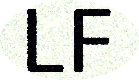 Basisfach LeistungsfachBedeutung der Basis  e  beschreibenBedeutung der Basis  e  erläuternBeschreiben: „Sachverhalte in vollständigen Sätzen mit eigenen Worten wiedergeben.“Mögliche, konkrete Formulierung: „Bei der Exponentialfunktion zur Basis  e  stimmen Ableitungsfunktion und Funktion überein.“Erläutern: „Sachverhalte auf der Grundlage von Vorkenntnissen so darlegen und veranschaulichen, dass sie verständlich werden.“Zusätzlich zum Beschreiben (Basisfach) einen Weg zur obigen Erkenntnis ausgehend vom Differenzenquotienten zur Basis  e  erläutern. Beschreiben: „Sachverhalte in vollständigen Sätzen mit eigenen Worten wiedergeben.“Mögliche, konkrete Formulierung: „Bei der Exponentialfunktion zur Basis  e  stimmen Ableitungsfunktion und Funktion überein.“Erläutern: „Sachverhalte auf der Grundlage von Vorkenntnissen so darlegen und veranschaulichen, dass sie verständlich werden.“Zusätzlich zum Beschreiben (Basisfach) einen Weg zur obigen Erkenntnis ausgehend vom Differenzenquotienten zur Basis  e  erläutern. Basisfach LeistungsfachHauptsatz der Differential- und Integralrechnung anwendenInhalt des Hauptsatzes der Differential- und Integralrechnung angebenIm Basisfach genügt es, Bestandsänderungen und (orientierte) Flächeninhalte mit den bekannten Regeln zu berechnen – ein Angeben des formalen Hauptsatzes wird nicht erwartet.Im Leistungsfach wird zusätzlich erwartet, dass die Schülerinnen und Schüler den Inhalt des Hauptsatzes in eigenen Worten formal und abstrakt formulieren können.Im Basisfach genügt es, Bestandsänderungen und (orientierte) Flächeninhalte mit den bekannten Regeln zu berechnen – ein Angeben des formalen Hauptsatzes wird nicht erwartet.Im Leistungsfach wird zusätzlich erwartet, dass die Schülerinnen und Schüler den Inhalt des Hauptsatzes in eigenen Worten formal und abstrakt formulieren können.Basisfach LeistungsfachVerkettungen von Funktionen erkennenFunktionen verketten und Verkettungen von Funktionen erkennenIm Basisfach genügt es, dass bei einer gegebenen verketteten Funktion die innere (lineare)
und äußere Funktion erkannt werden, um dann z.B. die Kettenregel anzuwenden.Zusätzlich wird im Leistungsfach auch ein aktives Verketten gegebener Funktionen erwartet.Im Basisfach genügt es, dass bei einer gegebenen verketteten Funktion die innere (lineare)
und äußere Funktion erkannt werden, um dann z.B. die Kettenregel anzuwenden.Zusätzlich wird im Leistungsfach auch ein aktives Verketten gegebener Funktionen erwartet.Basisfach LeistungsfachGaußverfahren auf LGS ohne Parameter bis zur Stufenform anwendenLösungsvielfalt erkennen und im Fall der Eindeutigkeit Lösung angebenGaußverfahren als ein Beispiel für ein algorithmisches Verfahren erläutern Gauß-Verfahren durchführen und Lösungsmenge angebenIm Basisfach bearbeiten die Schülerinnen und Schüler ausschließlich LGS ohne Parameter und formen diese bis zur Stufenform um, welche sie dann im Hinblick auf die Lösungsvielfalt interpretieren.Im Leistungsfach wird zusätzlich ein Verständnis für den Algorithmus erwartet, sowie die formale Angabe der Lösungsmenge.Im Basisfach bearbeiten die Schülerinnen und Schüler ausschließlich LGS ohne Parameter und formen diese bis zur Stufenform um, welche sie dann im Hinblick auf die Lösungsvielfalt interpretieren.Im Leistungsfach wird zusätzlich ein Verständnis für den Algorithmus erwartet, sowie die formale Angabe der Lösungsmenge.Basisfach LeistungsfachUnterschied zwischen diskreten und stetigen Verteilungen am Beispiel binomial- und normalverteilter Zufallsgrößen beschreibenUnterschied zwischen diskreten und stetigen Verteilungen erläuternBeschreiben: „Sachverhalte in vollständigen Sätzen mit eigenen Worten wiedergeben.“Unterschiede z.B. an der Anzahl defekter Schrauben ( in einer Stichprobe und der Streuung der Masse ( der Schrauben einer Stichprobe um einen Mittelwert erläutern, dabei auch auf die Darstellungsformen Histogramm <-> Glockenkurve eingehen.Erläutern: „Sachverhalte auf der Grundlage von Vorkenntnissen so darlegen und veranschaulichen, dass sie verständlich werden.“Unterschiede auch an anderen Verteilungen bzw. allgemein erläutern. Zusätzlich die Kenntnisse aus der Analysis miteinbringen.Beschreiben: „Sachverhalte in vollständigen Sätzen mit eigenen Worten wiedergeben.“Unterschiede z.B. an der Anzahl defekter Schrauben ( in einer Stichprobe und der Streuung der Masse ( der Schrauben einer Stichprobe um einen Mittelwert erläutern, dabei auch auf die Darstellungsformen Histogramm <-> Glockenkurve eingehen.Erläutern: „Sachverhalte auf der Grundlage von Vorkenntnissen so darlegen und veranschaulichen, dass sie verständlich werden.“Unterschiede auch an anderen Verteilungen bzw. allgemein erläutern. Zusätzlich die Kenntnisse aus der Analysis miteinbringen.Basisfach – Mündliches Abitur ab 2023auf Grundlage des Bildungsplans 2016Leistungsfach – Schriftliches Abitur ab 2023 auf Grundlage des Bildungsplans 2016GleichungenEinfache Exponentialgleichungen zur Basis eLGS: Lösungsvielfalt erkennen; 
eindeutige Lösung bestimmenGauß-Verfahren Exponentialgleichungen zur Basis eLGS: Lösungsmenge bestimmenLGS mit Parameter auf der rechten SeiteGauß-AlgorithmusFunktionennatürliche ExponentialfunktionSummen, Differenzen einfache ProdukteVerkettungen mit linearer innerer Funktion natürliche Exponentialfunktionnatürliche LogarithmusfunktionSummen, Differenzeneinfache Produkte und Quotienteneinfache gebrochen-rationale Funktioneneinfache VerkettungenUmkehrfunktionenDifferential-rechnungAbleitungsregeln: Produktregel Kettenregel mit linearer innerer FunktionAbleitungsregeln:Produktregel KettenregelUntersuchung von Funktionen und GraphenGrenzverhaltenwaagerechte Asymptoten Grenzverhaltensenkrechte und waagerechte AsymptotenBasisfach – Mündliches Abitur ab 2023auf Grundlage des Bildungsplans 2016Leistungsfach – Schriftliches Abitur ab 2023 auf Grundlage des Bildungsplans 2016Anwendungen der 
Differential-rechnungBestimmung von Funktionen, sofern der Term ohne Parameter angegeben werden kann.Extremwertbestimmungen, ohne Nebenbedingungen Bestimmung von Funktionen mit vorgegebenen EigenschaftenFunktionenscharen, ohne Bestimmung von OrtslinienExtremwertbestimmungen, auch mit 
NebenbedingungenIntegral-rechnungStammfunktionen: 	Summenregel	Faktorregel	lineare SubstitutionIntegralHauptsatz der Differential- und Integralrechnung Stammfunktionen (nicht von  f  mit  f(x) = ln(x)): 	Summenregel	Faktorregel	lineare Substitution IntegralIntegralfunktion Hauptsatz der Differential- und IntegralrechnungAnwendungen der Integral-rechnungBerechnung von Flächeninhalten rekonstruierter Bestand Berechnung von Flächeninhalten (auch unbegrenzte Flächen)rekonstruierter BestandVolumen von RotationskörpernBasisfach – Mündliches Abitur ab 2023auf Grundlage des Bildungsplans 2016Leistungsfach – Schriftliches Abitur ab 2023 auf Grundlage des Bildungsplans 2016VektorenSkalarproduktVektorprodukt in KoordinatenformWinkel zwischen VektorenOrthogonalitätSkalarproduktVektorprodukt in KoordinatenformWinkel zwischen VektorenOrthogonalitätStrecken, 
Geraden, EbenenEbenen (Parameter-, Koordinatenform)Zeichnerische Darstellung von Objekten 
im Raum: Schrägbilder, Spurpunkte, 
SpurgeradenEbenen (Parameter-, Koordinaten-, 
Normalenform)Ebenenscharen und GeradenscharenZeichnerische Darstellung von Objekten im Raum: Schrägbilder, Spurpunkte, SpurgeradenLage-beziehungenLagebeziehungen zwischen einer Geraden und einer Ebene, zwischen zwei EbenenBestimmung Schnittpunkt Gerade / EbeneSpiegelung an Punkt bzw. EbeneLagebeziehungen zwischen Geraden und EbenenBestimmung Schnittpunkt Gerade / EbeneBestimmung von Schnittgeraden Spiegelung an Punkt bzw. EbeneSpiegelung an GeradeAbstände und WinkelAbstand	Punkt – Ebene	Gerade – Ebene, Ebene – Ebene WinkelberechnungenFlächen- und VolumenberechnungenAbstand	Punkt – Ebene (auch über HNF)	Gerade – Ebene, Ebene – Ebene 
	Punkt – Gerade	Gerade – Gerade (auch windschief mit Bestimmung der 	Lotfußpunkte)WinkelberechnungenFlächen- und VolumenberechnungenBeschreibung von Bewegungen im RaumBasisfach – Mündliches Abitur ab 2023auf Grundlage des Bildungsplans 2016Leistungsfach – Schriftliches Abitur ab 2023 auf Grundlage des Bildungsplans 2016Binomial-verteilungTesten von Hypothesen	Einseitiger Test	Zweiseitiger Test	Fehler erster und zweiter ArtNormal-verteilungGlockenkurveErwartungswert, StandardabweichungGlockenkurveErwartungswert, StandardabweichungDichtefunktion GleichungenLineare und quadratische GleichungenPotenzgleichungenEinfache trigonometrische GleichungenGrund-
funktionenPotenzfunktionen mit natürlichen
Exponententrigonometrische Funktionen ganzrationale FunktionenWirkung von ParameternVerschiebungen in x- und y-RichtungStreckungen in x- und y-RichtungSpiegelung an x- bzw. y-AchseDifferential-rechnungÄnderungsrate Ableitungsfunktion Tangente in einem KurvenpunktSteigungswinkelAbleitungsregeln (Summen-, Faktor- und Potenzregel)Untersuchung von Funktionen und GraphenNullstellen Symmetrie zum Ursprung / zur y-AchseMonotonieExtrempunkteWendepunkteVektorenBetrag eines VektorsLinearkombination, KollinearitätStrecken,
GeradenMittelpunkt einer StreckeParametergleichung einer GeradenLage-
beziehungenLagebeziehungen zwischen zwei 
GeradenBestimmung von Schnittpunkten Abstände Abstand zweier PunkteGrundlagen 
WRBaumdiagramme, PfadregelnWahrscheinlichkeitsverteilung ErwartungswertVierfeldertafelBedingte WahrscheinlichkeitUnabhängigkeitBinomial-
verteilungBernoulli-Experiment und -KetteFormel von BernoulliHistogrammeErwartungswertStandardabweichungVerteilung der UnterrichtszeitWeiterführung der Differentialrechnung (ca. 10 Unterrichtswochen)Exponentialfunktionen (ca. 5 Unterrichtswochen)Integralrechnung (ca. 7 Unterrichtswochen)Modellierung und Lineare Gleichungssysteme (ca. 5 Unterrichtswochen)Weiterführung der Analytischen Geometrie (ca. 8 Unterrichtswochen)Metrische Geometrie (ca. 7 Unterrichtswochen)Wahrscheinlichkeitsrechnung und Normalverteilung (ca. 8 Unterrichtswochen)Vorbereitung auf die mündliche Abiturprüfung (ca. 3 Unterrichtswochen)Weiterführung der Differentialrechnung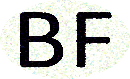 ca. 30 Std.Wiederholung: Differenzenquotient, Änderungsrate (auch deren graphische Bestimmung), 
Tangente, Steigungswinkel Wiederholung: Potenzfunktionen mit natürlichen Exponenten und deren AbleitungWiederholung: Ganzrationale Funktionen und deren Ableitung (Nullstellen, Symmetrie zum 
Ursprung und zur y-Achse, Verhalten für  )Wiederholung: trigonometrische Funktionen und deren Ableitung (Periode und Amplitude; 
Verschiebungen und Streckungen)Wiederholung: Monotonie, Extrempunkte Wiederholung: Höhere Ableitungen, Krümmungsverhalten, Wendepunkte Verkettung (nur erkennen) und Kettenregel mit linearer innerer Funktion Produktregel auch in Verbindung mit der Kettenregel mit linearer innerer FunktionUntersuchung zusammengesetzter Funktionen: Summen, Differenzen, einfache Produkte und
Verkettungen mit linearer innerer FunktionExtremwertbestimmungen auch in außermathematischen SachzusammenhängenExponentialfunktionenca. 15 Std.Die natürliche Exponentialfunktion und ihre AbleitungGrenzverhalten, waagerechte AsymptotenVerschiebungen und Streckungen; SpiegelungenEinfache Exponentialgleichungen zur Basis eUntersuchung zusammengesetzter Funktionen: Summen, Differenzen, einfache Produkte und
Verkettungen mit linearer innerer Funktion)Exponentialfunktionen im SachzusammenhangIntegralrechnungca. 21 Std.Rekonstruktion eines Bestands aus der Änderungsrate; IntegralOrientierter FlächeninhaltHauptsatz der Differential- und IntegralrechnungStammfunktionen – Integrationsregeln (Summenregel, Faktorregel)Integration durch lineare SubstitutionBerechnen von Flächeninhalten unter und zwischen KurvenAnwendungsaufgabenModellierung und Lineare Gleichungssystemeca. 15 Std.Bestimmung von ganzrationalen Funktionen zu vorgegebenen Eigenschaften, sofern deren 
Funktionsterm ohne Parameter angegeben werden kann.Gaußverfahren bei linearen Gleichungssystemen ohne Parameter bis zur Stufenform Lösungsvielfalt linearer Gleichungssysteme und Bestimmung der Lösung im Falle eindeutiger 
LösbarkeitBestimmung von Sinus- und Kosinusfunktionen im SachzusammenhangBestimmung von Exponentialfunktionen im SachzusammenhangWeiterführung der Analytischen Geometrieca. 24 Std.Wiederholung: Vektoren, Linearkombination, Kollinearität, Mittelpunkt einer StreckeWiederholung: Geraden und ihre Lagebeziehungen, ggf. Berechnung des SchnittpunktsSkalarprodukt in Koordinatenform; Orthogonale VektorenParameter- und Koordinatengleichung einer EbeneVektorprodukt in KoordinatenformDarstellung von Geraden und Ebenen im dreidimensionalen Koordinatensystem (Spurpunkte, 
Spurgeraden)Lagebeziehung zwischen Gerade und Ebene untersuchen, ggf. Bestimmung des SchnittpunktsLagebeziehung zwischen zwei Ebenen untersuchen, ohne Bestimmung der SchnittgeradeLagebeziehungen in Sachzusammenhängen untersuchenMetrische Geometrieca. 21 Std.Wiederholung: Betrag eines Vektors; Einheitsvektoren, Abstand zweier PunkteAbstand Punkt / Ebene mit der Methode „Lot fällen“Abstand Gerade / Ebene und Ebene / EbeneSpiegelung an Punkten und Spiegelung an EbenenSkalarprodukt in vektorieller Form, Winkel zwischen VektorenWinkel zwischen zwei Geraden, zwischen Gerade und Ebene und zwischen zwei EbenenFlächeninhaltsberechnungen und Volumenberechnungen Geometrische Problemstellungen in Sachzusammenhängen untersuchenWahrscheinlichkeitsrechnung und Normalverteilungca. 24 Std.Wiederholung: Berechnung von Wahrscheinlichkeiten mit Baumdiagrammen oder VierfeldertafelnWiederholung: Wahrscheinlichkeitsverteilung, diskrete Zufallsgröße, Unabhängigkeit, 
Erwartungswert, faires SpielWiederholung: Bedingte Wahrscheinlichkeit und UnabhängigkeitWiederholung: Binomialverteilung (Binomialkoeffizient, Formel von Bernoulli, Histogramme, 
Erwartungswert, Standardabweichung)Standardabweichung für einen gegebenen Datensatz gemäß der Definition Normalverteilung und GlockenkurveErwartungswert und Standardabweichung bei normalverteilten ZufallsgrößenUntersuchung normalverteilter Zufallsgrößen (ohne Bezug zur Analysis)Vorbereitung auf die mündliche Abiturprüfungca. 9 Std.Grundsätzlich sollte in allen Einheiten die mündliche Schülerpräsentation als Unterrichtsform 
eingesetzt werden (evtl. auch zur Leistungsmessung).Format der Prüfung: BeispielaufgabenBeispielprüfung durchführenVerteilung der UnterrichtszeitWeiterführung der Differentialrechnung (ca. 10 Unterrichtswochen)Exponentialfunktionen (ca. 3 Unterrichtswochen)Integralrechnung (ca. 7 Unterrichtswochen)Modellierung und Lineare Gleichungssysteme (ca. 4 Unterrichtswochen)Weiterführung der Analytischen Geometrie (ca. 7 Unterrichtswochen)Metrische Geometrie (ca. 6 Unterrichtswochen)Wahrscheinlichkeitsrechnung und Normalverteilung (ca. 10 Unterrichtswochen)Vorbereitung auf die schriftliche Abiturprüfung (ca. 3 Unterrichtswochen) Nach der schriftlichen Abiturprüfung: 
Beweise mit Hilfe von Vektoren, Näherungsverfahren (ca. 3 Unterrichtswochen)Weiterführung der Differentialrechnungca. 50 Std. Wiederholung: Differenzenquotient, Änderungsrate (auch deren graphische Bestimmung), 
Tangente und Normale, Steigungswinkel Tangente und Normale von einem äußeren PunktWiederholung: Potenzfunktionen mit natürlichen Exponenten und deren AbleitungWiederholung: Ganzrationale Funktionen und deren Ableitung (Nullstellen, Symmetrie zum 
Ursprung und zur y-Achse, Verhalten für  )Wiederholung: trigonometrische Funktionen und deren Ableitung (Periode und Amplitude; 
Verschiebungen und Streckungen)Wiederholung: Quadratwurzelfunktion und deren Ableitung – Definitions- und WertemengeWiederholung: Monotonie, ExtrempunkteWiederholung: Höhere Ableitungen, Krümmungsverhalten, Wendepunkte Verkettung und KettenregelProduktregel auch in Verbindung mit der KettenregelUntersuchung zusammengesetzter Funktionen: Summen, Differenzen, einfache Produkte, 
einfache Quotienten und Verkettungen.Umkehrfunktion (Definitions- und Wertemenge, Graphen, Ermittlung des Funktionsterms) Grenzverhalten, waagerechte und senkrechte AsymptotenNachweis von Symmetrie zum Ursprung und zur y-AchseExtremwertbestimmungen mit und ohne NebenbedingungenFunktionenscharenExponentialfunktionenca. 15 Std.Die natürliche Exponentialfunktion und ihre AbleitungGrenzverhalten, waagerechte AsymptotenVerschiebungen und Streckungen; SpiegelungenDie natürliche Logarithmusfunktion (auch als Umkehrfunktion) Exponentialgleichungen zur Basis eUntersuchung zusammengesetzter Funktionen: Summen, Differenzen, einfache Produkte, 
einfache Quotienten und VerkettungenExponentialfunktionen im Sachzusammenhang Integralrechnungca. 35 Std.Rekonstruktion eines Bestands aus der Änderungsrate; IntegralOrientierter FlächeninhaltHauptsatz der Differential- und IntegralrechnungIntegralfunktionStammfunktionen (nicht von  f  mit  f(x)=ln(x)) – Integrationsregeln (Summenregel, Faktorregel)Integration durch lineare SubstitutionBerechnen von Flächeninhalten unter und zwischen KurvenUneigentliche Integrale und unbegrenzte FlächenMittelwertVolumen von RotationskörpernAnwendungsaufgabenModellierung und Lineare Gleichungssystemeca. 20 Std.Bestimmung von ganzrationalen Funktionen zu vorgegebenen Eigenschaften.Gaußalgorithmus bei linearen Gleichungssystemen (auch mit Parameter auf der rechten Seite). Bestimmung der Lösungsmenge linearer Gleichungssysteme (auch mit Parameter auf der 
rechten Seite)Bestimmung von Sinus- und Kosinusfunktionen im SachzusammenhangBestimmung von Exponentialfunktionen im SachzusammenhangWeiterführung der Analytischen Geometrieca. 35 Std.Wiederholung: Vektoren, Linearkombination, Kollinearität, Mittelpunkt einer StreckeWiederholung: Geraden und ihre Lagebeziehungen, ggf. Berechnung des SchnittpunktsSkalarprodukt in Koordinatenform; Orthogonale VektorenVektorprodukt in Koordinatenform Parameter- Koordinaten- und Normalengleichung einer EbeneDarstellung von Geraden und Ebenen im dreidimensionalen Koordinatensystem (Spurpunkte, 
Spurgeraden)Lagebeziehungen zwischen Geraden und Ebenen untersuchen, ggf. Bestimmung des SchnittpunktsLagebeziehungen zwischen Ebenen untersuchen, ggf. Bestimmung des Schnittgebildes Ebenen und GeradenscharenLagebeziehungen in Sachzusammenhängen untersuchen Untersuchung geradliniger Bewegungen im RaumMetrische Geometrieca. 30 Std.Wiederholung: Betrag eines Vektors; Einheitsvektoren, Abstand zweier PunkteAbstand Punkt / Ebene mit der Methode „Lot fällen“ und mithilfe der Hesseschen NormalenformAbstand Gerade / Ebene und Ebene / EbeneAbstand Punkt / Gerade und Gerade / Gerade (auch bei windschiefen Geraden)Spiegelung an Punkten, Ebenen und GeradenSkalarprodukt in vektorieller Form, Winkel zwischen VektorenWinkel zwischen zwei Geraden, zwischen Gerade und Ebene und zwischen zwei EbenenFlächeninhaltsberechnungen und Volumenberechnungen Geometrische Problemstellungen in Sachzusammenhängen untersuchenWahrscheinlichkeitsrechnung und Normalverteilungca. 50 Std.Wiederholung: Kombinatorische Überlegungen zur Bestimmung von AnzahlenWiederholung: Berechnung von Wahrscheinlichkeiten mit Baumdiagrammen, Vierfeldertafeln, kombinatorischen ÜberlegungenWiederholung: Wahrscheinlichkeitsverteilung, diskrete Zufallsgröße, Unabhängigkeit, 
Erwartungswert, faires SpielWiederholung: Bedingte Wahrscheinlichkeit und Unabhängigkeit Wiederholung: Binomialverteilung (Binomialkoeffizient, Formel von Bernoulli, Histogramme, 
Erwartungswert, Standardabweichung)Testen von Hypothesen (einseitig und zweiseitig)Fehler erster und zweiter ArtStandardabweichung für einen gegebenen Datensatz gemäß der Definition Normalverteilung und GlockenkurveGauß-Funktion und DichtefunktionErwartungswert und Standardabweichung bei normalverteilten ZufallsgrößenUntersuchung annähernd normalverteilter Zufallsgrößen (auch mit Bezug zur Analysis)Vorbereitung auf die schriftliche Abiturprüfungca. 15 Std.Grundsätzlich sollten sich alle Klausuren am Format der schriftlichen Abiturprüfung 
orientieren und auf einen angemessenen Einsatz von Operatoren geachtet werden.Beispielaufgaben aus allen Teilgebieten (Analysis, Analytische Geometrie, Stochastik)Beispielaufgaben für den Hilfsmittel freien Teil und den Teil mit HilfsmittelnNach der schriftlichen Abiturprüfungca. 15 Std.Näherungsverfahren (Bestimmung von Nullstellen, der eulerschen Zahl e)Beweise mit Hilfe von VektorenVorbereitung auf eine evtl. mündliche Prüfung